1 В  клас      				Домашна работа – 18 учебна седм.ЧетенеМоля, прочетете сричките, думите и текстовете на стр. 68-69 за буква „В“ от Буквара. Нека децата си изберат по едно любимо текстче, което да практикуват вкъщи поне 5 пъти и да ми прочетат в час. ПисанеМоля, попълнете стр. 58-59 за буква „В“ от Тетрадка №2.Допълнително домашно (по желание)По желание прочетете думите и текста на стр. 70-71 от Читанката и попълнете стр. 60-61 за преговор на букви „Ф“ и „В“ в Тетрадка №2.По желание принтирайте, очертайте и оцветете рисунката за Васил Левски. Прикачвам я на следващата страница.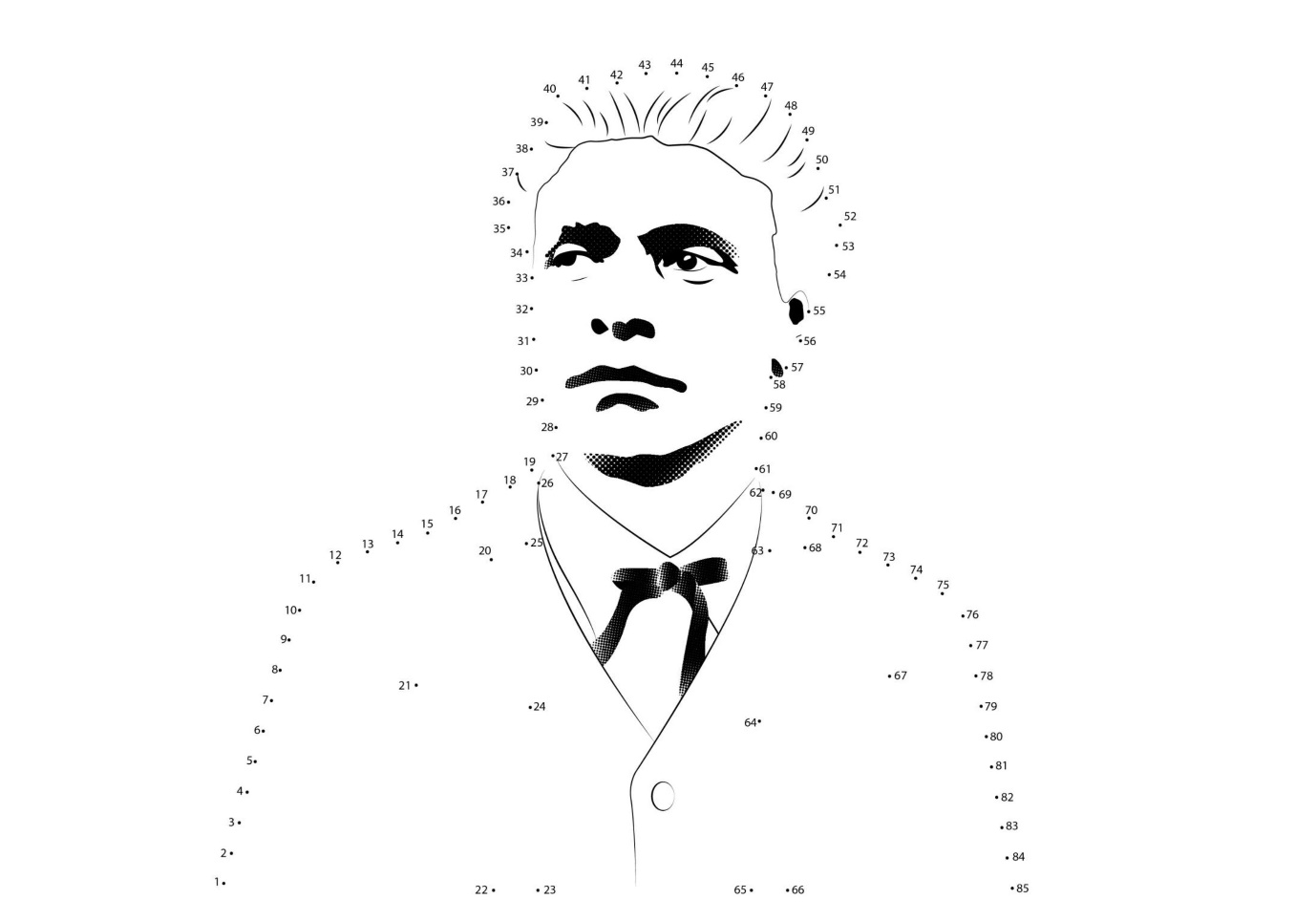 